Call for PapersThe 23rd International Conference of Public Health Sciences“Sustainable Public Health: Innovations for Global Impact”Tuesday 3rd October 2023Mandarin Ballroom, Mandarin Hotel, Sam Yan, Rama IV Rd., Bangkok, Thailand……………………………………………Call for PapersThe College of Public Health Sciences (CPHS), Chulalongkorn University, is pleased to announce the Call for Papers for its 23rd International Conference, to be held on Tuesday 3rd October 2023Conference Theme          The Conference will address a wide range of critically important issues relating to the Sustainable Public Health: Innovations for Global Impact          Type of PresentationOral presentationPoster presentationAll presentation should include a structured abstract in English within 600 words, Times New Roman 11 point with 3-5 keywords. The paper title should be typed in bold. The abstract should include background, objective, method(s), result (s), and conclusion. Complete contact information for each author should be provided in a form of the author name, affiliation, and email address. The corresponding author should be clearly identified (in case of multiple authors) with an asterisk (*).          Conference TopicsPublic Health, Global Health, Health System Research, Health Care Management, Sustainable Development GoalCommunicable Diseases (CD) and Non-Communicable Diseases (NCD) Population, Demography, Aging and MigrationSexual and Reproductive Health, Gender and Sexuality, Violence Against Women and Children, STIs and HIV/AIDSHealth Behaviors, Substance abuse, Addiction studies, Mental Health, Health PromotionUniversal Health Care Coverage, Social Security Scheme, Health Economic, Health Policy and AdministrationOne Health, Zoonoses and Antimicrobial ResistanceEnvironmental and Occupational Health, Workplace Hygiene and Safety                          Global warming, Disaster managementDigital Health and TechnologyPublic Health Sciences, Cannabis Sciences, Herbal SciencesChemical and Biomolecular Technology in Health SciencesInnovative Health Sciences and WellnessOthersSubmissionThe soft file of abstract can be submitted via electronic mail to the conference secretariat, at email: interconference.iccphs@gmail.com Please specify the type of presentation you prefer (oral presentation or poster presentation). Please be informed that the final decision is dependent on the conference’s scientific committee.Registration FeesProceeding Submission: Presenters of either oral or poster presentation have the option to submit the conference proceeding (no longer than 3500 words). All proceeding MUST be submitted in Microsoft Word (by 30th September 2023), double-spaced, in 12-point Times New Roman font. INSTRUCTION FOR AUTHORS and MANUSCRIPT TEMPLATE, please visit our website at www.iccphs.org The soft file of proceeding can be submitted via electronic mail to the proceeding secretariat, at email: academic.cphs@gmail.com             Bank Information for Payment:            Account No., Name:       038-433811-7, The College of Public Health Sciences,                                                       Chulalongkorn University           SWIFT/ABA Code:            SICOTHBK           Bank Name:                      The Siam Commercial Bank Public Company Limited,                                                       Siam Square Branch             Address:                          222/1-7 Siam Square Soi 1, Phyathai Road                                                      Pathumwan, Bangkok 10330, THAILANDImportant DatesConsideration ProcessThe conference secretariat will notify by email regarding the progress of your submission within two week after abstract submission deadline. Papers accepted for oral presentation will be presented in English with Microsoft Power Point presentation. The presentation is within 10 minutes with Q&A session.Papers accepted for poster presentation will be presented in English. The virtual poster size is virtual screen size. Outstanding Oral and Poster Presentation AwardsThe award winners can register for the 24th International Conference of CPHS and one workshop or training course organized by CPHS for free-of-charge.Further Information
Please contactFor abstract submission
Asst. Prof. Anchalee Prasansuklab, Ph.D.College of Public Health Sciences, Chulalongkorn University
Institute Building 3, Phayathai Road, Bangkok 10330
Tel: 66 2 218 8048
Email: anchalee.pr@chula.ac.th           For proceeding submission           Narumol Bhummaphan, Ph.D.College of Public Health Sciences, Chulalongkorn University
Institute Building 3, Phayathai Road, Bangkok 10330
Tel: 66 2 218 8198
Email: narumol.b@chula.ac.thSecretariat OfficePlease contactFor abstract submission Ms.Kanyarat Inturat 
College of Public Health Sciences, Chulalongkorn University
Institute Building 3, Phayathai Road, Bangkok 10330
Tel: 02 218 8190
Email: interconference.iccphs@gmail.comFor proceeding submission Ms.Kunyanin SridachatiCollege of Public Health Sciences, Chulalongkorn University
Institute Building 3, Phayathai Road, Bangkok 10330
Tel: 02 218 8230
Email: academic.cphs@gmail.comWebsitewww.iccphs.orghttps://www.facebook.com/CPHS.Workshop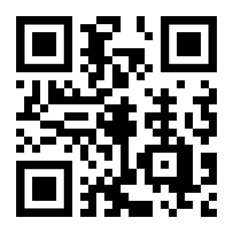 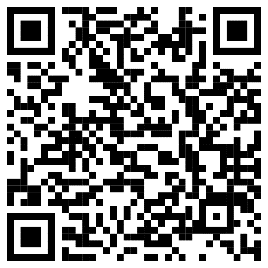                                                                                                  For registration, visit         For more information, visitEarly Bird(Until September 20, 2023)Early Bird(Until September 20, 2023)Early Bird(Until September 20, 2023)Early Bird(Until September 20, 2023)Regular Price(From September 21, 2023)Regular Price(From September 21, 2023)Regular Price(From September 21, 2023)Regular Price(From September 21, 2023)ThaiThaiForeignerForeignerThaiThaiForeignerForeignerparticipantpresenterparticipantpresenterparticipantpresenterparticipantpresenterStandard Price2,000THB3,000THB4,000THB6,000THB2,500THB3,500THB5,000THB7,000THBStudents Price and Other Institutions1,500THB2,500THB3,000THB5,000THB2,000THB3,000THB4,000THB6,000THBCPHS Alumni1,200 THB1,200 THB1,200 THB1,200 THB2,000 THB2,000 THB2,000 THB2,000 THBCPHS Current Students/--------Conference Proceeding5,000 THB(Publication charges apply after the article has been sent to reviewers)5,000 THB(Publication charges apply after the article has been sent to reviewers)5,000 THB(Publication charges apply after the article has been sent to reviewers)5,000 THB(Publication charges apply after the article has been sent to reviewers)5,000 THB(Publication charges apply after the article has been sent to reviewers)5,000 THB(Publication charges apply after the article has been sent to reviewers)5,000 THB(Publication charges apply after the article has been sent to reviewers)5,000 THB(Publication charges apply after the article has been sent to reviewers)Abstract submission deadline  8th September 2023Notification of abstract acceptance15th September 2023Early bird registration deadline20th September 2023Deadline for proceeding submission30th September 2023Conference date3rd October 2023